Приложение № 16Последовательность выполнения работыПроцесс выполнения работы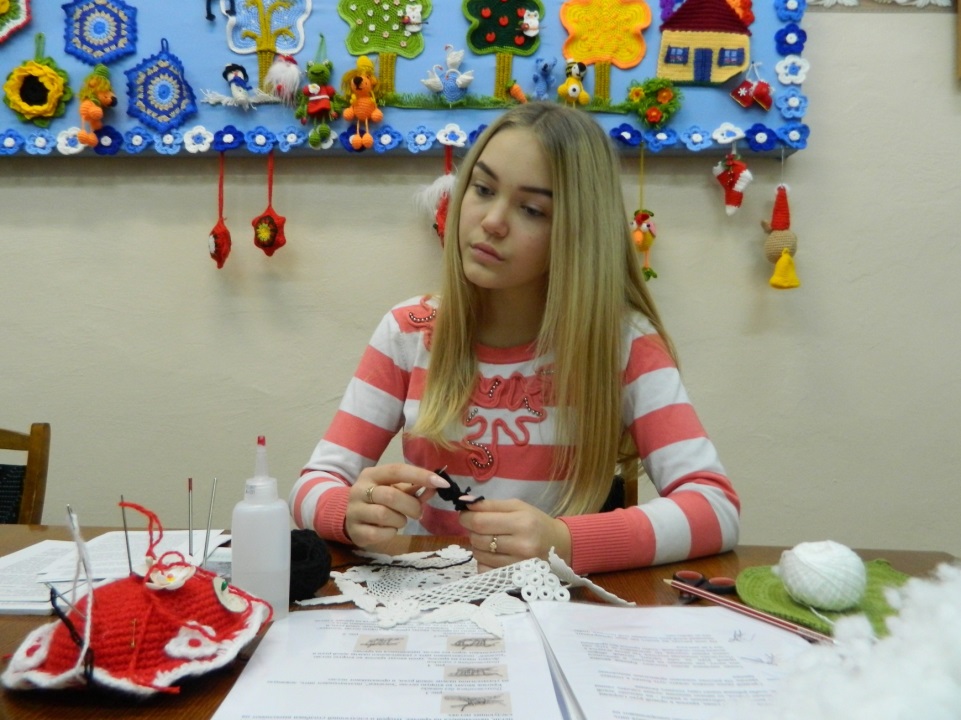 Рис. 1Последовательность выполнения работыПроцесс выполнения работы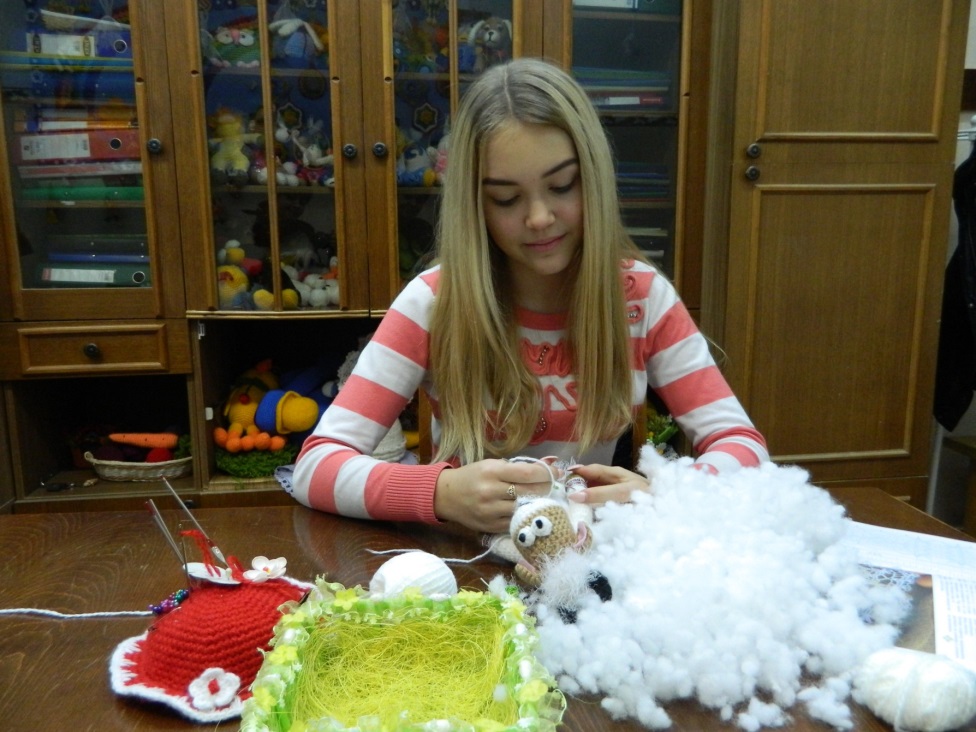 Рис. 2№ 6Рожки: вяжем чёрной пряжей, детали рожек складываем пополам и сшиваем.№ 7Соединение деталей: готовые детали игрушки сшиваем между собой.